Gebruikt u het juiste formulier?Uw activiteit betreft een asbestverwijdering, een werf, een grondwaterwinning, een geothermische systeem of het uitzenden van versterkte muziek na middernacht? Gebruik dan een specifiek formulier.Heeft u al een milieuvergunning en wijzigt u een ingedeelde inrichting (toevoeging, vervanging, verplaatsing, aanpassing of verwijdering) of een uitbatingsvoorwaarde? Gebruik dan het aanvraagformulier voor de wijziging van een milieuvergunning.Beschikt u reeds over een aangifte en wil u de ingedeelde inrichtingen van uw aangifte wijzigen (toevoegen, vervangen, verplaatsen, aanpassen of verwijderen)? Dien een nieuwe aangifte in voor het geheel van uw inrichtingen (nieuwe situatie) via dit formulier. Hoe moet u dit formulier invullen en uw aangiftedossier samenstellen?Dit formulier moet worden ingevuld op een computer die is aangesloten op het internet. Dit geeft u toegang tot aanvullende informatie via hyperlinks en logo's 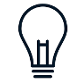 Bezorg ons een zo volledig mogelijk dossier zodat wij uw aangifte kunnen analyseren en snel volledig kunnen verklaren. De kans bestaat echter dat wij u andere aanvullende informatie zullen vragen, bij analyse van uw dossier of na een bezoek aan uw inrichtingen. Bijvoorbeeld een technische fiche specifiek voor uw inrichtingen.Hulp nodig?Neem contact op met:Leefmilieu Brussel (klasse 1C), via e-mail; De gemeentelijke administratie betrokken bij uw aanvraag (klasse 3)Lijst van de kadersKader 1 :	Plaats van exploitatie	4Kader 2 :	Informatie over de aanvrager - contact 	4Kader 3 :	Uw aangifte	6Kader 4 :	Veiligheid - Elektrische installaties	6Kader 5 :	Beheer van afvalwater	7Kader 6 :	Afval	7Kader 7 :	Ingedeelde inrichtingen van deze aanvraag	7Kader 8 :	Bodemonderzoek	8Kader 9 :	Werkingsuren	10Kader 10 :	Energie - Verbruik	10Kader 11 :	Plannen en beschrijving van de exploitatiesite	11Dossierkosten (klasse 3)	12Lijst van bijlagen	12Uw handtekening	13Hoe en waar uw dossier indienen?	13Vervolg van de procedure	14Plaats van exploitatieTerug naar de lijst van de kadersInformatie over de aanvrager - contact Terug naar de lijst van de kadersUw aangifteTerug naar de lijst van de kadersVeiligheid - Elektrische installatiesTerug naar de lijst van de kadersBeheer van afvalwaterTerug naar de lijst van de kadersAfvalVervolledig onderstaande tabel: Terug naar de lijst van de kadersIngedeelde inrichtingen van deze aanvraagTerug naar de lijst van de kaders BodemonderzoekTerug naar de lijst van de kadersWerkingsurenTerug naar de lijst van de kadersEnergie - VerbruikTerug naar de lijst van de kadersPlannen en beschrijving van de exploitatiesiteTerug naar de lijst van de kadersDossierkosten (klasse 3)Terug naar de lijst van de kadersLijst van bijlagenTerug naar de lijst van de kadersUw handtekeningIndien de ondergetekende niet de toekomstige houder of de wettelijke vertegenwoordiger van de toekomstige houder van de milieuvergunning is, moet u een mandaat toevoegen in één exemplaar.Hoe en waar uw dossier indienen?Het dossier moet de volgende elementen bevatten:Het ingevulde en ondertekende aangifteformulier; De bijlagen (zie tabel: Lijst van bijlagen);De noodzakelijke kopieën in het geval van een papieren verzending.Dien uw dossier of elektronisch (dit is de eenvoudigste en snelste manier van communiceren), of op papier in.Raadpleeg de tabel hieronder om op basis van de klasse van aangifte en het gekozen formaat te weten hoe en waar uw dossier in te dienen.Vervolg van de procedureHet vervolg van de procedure vindt u op onze informatiepagina’s:Aangifte van klasse 1CAangifte van klasse 3Uw persoonsgegevens worden door Leefmilieu Brussel of de gemeente verwerkt voor de behandeling en follow-up van uw aanvraag- of aangiftedossier, in overeenstemming met de ordonnantie van 5 juni 1997 betreffende de milieuvergunningen.Uw gegevens worden bewaard gedurende de volledige duur van de follow-up van uw aanvraag en voor zolang de toelating die eruit voortvloeit juridische effecten heeft, onder meer gelet op de dwingende verplichtingen bij een stopzetting van de activiteit. Leefmilieu Brussel en de gemeente zijn onderworpen aan verplichtingen inzake de transparantie van milieu-informatie, onder meer krachtens het gezamenlijke decreet en ordonnantie van 16 mei 2019 van het Brussels Hoofdstedelijk Gewest, de Gemeenschappelijke Gemeenschapscommissie en de Franse Gemeenschapscommissie betreffende de openbaarheid van bestuur bij de Brusselse instellingen.U kunt uw gegevens inzien, corrigeren en verwijderen door contact met leefmilieu Brussel op te nemen per e-mail (permit@leefmilieu.brussels) of per post (Leefmilieu Brussel, afdeling Vergunningen en Partnerschappen, Havenlaan 86C/3000, 1000 Brussel) of door de gemeentelijke administratie te contacteren via de contactgegevens die opgenomen zijn in de tabel van volgende link.U kunt ook contact opnemen met onze functionaris voor gegevensbescherming per e-mail (privacy@leefmilieu.brussels) of per post (Leefmilieu Brussel, Privacy, Havenlaan 86C/3000, 1000 Brussel).In voorkomend geval kunt u een klacht indienen bij de Gegevensbeschermingsautoriteit (Drukpersstraat 35, 1000 Brussel).  Brussels Hoofdstedelijk GewesteasyPermit-formulier AangifteInrichtingen van klasse 1C en 3Gemeente van de plaats van de exploitatie (waarop de aanvraag betrekking heeft)Legende die in het formulier wordt gebruiktBeweeg de muisaanwijzer over dit logo voor aanvullende informatie. Houd geen rekening met “ctrl+click”.Plaats van exploitatiePlaats van exploitatieStraatNr. en busPostcodeGemeenteAInformatie over de aanvragerInformatie over de aanvragerInformatie over de aanvragerInformatie over de aanvragerUw identiteit als aanvrager	Kruis slechts één vakje aan.Uw identiteit als aanvrager	Kruis slechts één vakje aan.Uw identiteit als aanvrager	Kruis slechts één vakje aan.Uw identiteit als aanvrager	Kruis slechts één vakje aan.Natuurlijke persoonNatuurlijke persoonNatuurlijke persoonNaamNaamNaamVoornaamVoornaamVoornaamStraatStraatStraatNr. en busNr. en busNr. en busPostcodePostcodePostcodeGemeenteGemeenteGemeenteE-mailE-mailE-mailGSM / TelefoonGSM / TelefoonGSM / TelefoonRechtspersoonRechtspersoonRechtspersoonNaamNaamNaamRechtsvormRechtsvormRechtsvormOndernemingsnummerOndernemingsnummerOndernemingsnummerNaam van de vertegenwoordigerNaam van de vertegenwoordigerNaam van de vertegenwoordigerVoornaam van de vertegenwoordigerVoornaam van de vertegenwoordigerVoornaam van de vertegenwoordigerE-mailE-mailE-mailGSM / TelefoonGSM / TelefoonGSM / TelefoonMaatschappelijke zetelMaatschappelijke zetelMaatschappelijke zetelMaatschappelijke zetelStraatStraatStraatNr. en busNr. en busNr. en busPostcodePostcodePostcodeGemeenteGemeenteGemeenteVertegenwoordigt u als aanvrager een publiekrechtelijke rechtspersoon ?Vertegenwoordigt u als aanvrager een publiekrechtelijke rechtspersoon ?Vertegenwoordigt u als aanvrager een publiekrechtelijke rechtspersoon ?Vertegenwoordigt u als aanvrager een publiekrechtelijke rechtspersoon ?JaJaJaNeeNeeNeeBent u als aanvrager eigenaar van het gebouw of van het deel van het gebouw waar zich de exploitatie bevindt waarop de aanvraag betrekking heeft?Bent u als aanvrager eigenaar van het gebouw of van het deel van het gebouw waar zich de exploitatie bevindt waarop de aanvraag betrekking heeft?Bent u als aanvrager eigenaar van het gebouw of van het deel van het gebouw waar zich de exploitatie bevindt waarop de aanvraag betrekking heeft?Bent u als aanvrager eigenaar van het gebouw of van het deel van het gebouw waar zich de exploitatie bevindt waarop de aanvraag betrekking heeft?☐JaJaJaNeeNeeNeeBContact Contact Contact Contact Contactpersoon  Enkel aan te vullen indien de contactpersoon niet de aanvrager is zoals opgenomen onder punt AContactpersoon  Enkel aan te vullen indien de contactpersoon niet de aanvrager is zoals opgenomen onder punt AContactpersoon  Enkel aan te vullen indien de contactpersoon niet de aanvrager is zoals opgenomen onder punt AContactpersoon  Enkel aan te vullen indien de contactpersoon niet de aanvrager is zoals opgenomen onder punt ANaamNaamVoornaamVoornaamFunctieFunctieNaam van de ondernemingNaam van de ondernemingStraatStraatNr. en busNr. en busPostcodePostcodeGemeenteGemeenteE-mailE-mailGSM / TelefoonGSM / TelefoonHoe wilt u uw aanvraag indienen en communiceren in het kader van deze aanvraag? Vink slechts één vakje aan.Hoe wilt u uw aanvraag indienen en communiceren in het kader van deze aanvraag? Vink slechts één vakje aan.Hoe wilt u uw aanvraag indienen en communiceren in het kader van deze aanvraag? Vink slechts één vakje aan.Elektronisch Elektronisch  Vermeld het elektronische adres dat door de administratie zal worden gebruikt voor elke communicatie: Vermeld het elektronische adres dat door de administratie zal worden gebruikt voor elke communicatie:Voor elke elektronische communicatie met Leefmilieu Brussel in het kader van uw dossier, gebruik het adres permit-pemv@leefmilieu.brussels . De technische uitvoeringsbepalingen zijn opgenomen in de overeenkomst inzake elektronische communicatie.Opgelet: voor de aangiften van klasse 3, raadpleeg de tabel van de milieudiensten van de Gemeenten (kolom “Indiening van dossiers in elektronisch formaat”) om te weten of het mogelijk is om elektronisch te communiceren.Voor elke elektronische communicatie met Leefmilieu Brussel in het kader van uw dossier, gebruik het adres permit-pemv@leefmilieu.brussels . De technische uitvoeringsbepalingen zijn opgenomen in de overeenkomst inzake elektronische communicatie.Opgelet: voor de aangiften van klasse 3, raadpleeg de tabel van de milieudiensten van de Gemeenten (kolom “Indiening van dossiers in elektronisch formaat”) om te weten of het mogelijk is om elektronisch te communiceren.Per briefPer brief Postadres voor briefwisseling over deze aanvraag	Vink slechts één vakje aan. Postadres voor briefwisseling over deze aanvraag	Vink slechts één vakje aan.Adres van de aanvragerAdres van de contactpersoonVoorwerp van de aanvraag  Voorwerp van de aanvraag  Beschrijf in enkele woorden het voorwerp van de aanvraag: Taal van het dossier Vink slechts één vakje aan.Taal van het dossier Vink slechts één vakje aan.Taal van het dossier Vink slechts één vakje aan.De taal van het dossier bepaalt de taal van de behandeling van het dossier en de beslissing.De taal van het dossier bepaalt de taal van de behandeling van het dossier en de beslissing.De taal van het dossier bepaalt de taal van de behandeling van het dossier en de beslissing.Nederlands Nederlands FransFransNiet van toepassingDit geldt niet voor u als:U geen elektrische installatie hebt die uw ingedeelde inrichtingen van stroom voorziet Uw aangifte betrekking heeft op een nieuw project waarvan de elektrische installaties nog niet actief zijn.Van toepassingVoeg het laatste periodiek controleverslag van de elektrische installaties door een erkend organisme toe aan bijlage 3: Verslag < 5 jaar voor Laagspanning Verslag < 1 jaar voor HoogspanningProduceert uw exploitatie afvalwater?Produceert uw exploitatie afvalwater?Produceert uw exploitatie afvalwater?Produceert uw exploitatie afvalwater?JaJaJaNeeNeeNeeIndien u NEE hebt geantwoord: ga naar kader 6: Afval.Indien u NEE hebt geantwoord: ga naar kader 6: Afval.Indien u NEE hebt geantwoord: ga naar kader 6: Afval.Welk type van afvalwater produceert u?Welk type van afvalwater produceert u?Welk type van afvalwater produceert u?Huishoudelijk afvalwater 



Huishoudelijk afvalwater 



Niet-huishoudelijk afvalwater Niet-huishoudelijk afvalwater Waar loost u afvalwater? 		U mag meerdere vakjes aankruisen U zal worden gevraagd de lozingspunten aan te duiden op de plannen van de inrichtingen gevraagd in kader 11: Plannen en beschrijving van de exploitatiesite.Waar loost u afvalwater? 		U mag meerdere vakjes aankruisen U zal worden gevraagd de lozingspunten aan te duiden op de plannen van de inrichtingen gevraagd in kader 11: Plannen en beschrijving van de exploitatiesite.Waar loost u afvalwater? 		U mag meerdere vakjes aankruisen U zal worden gevraagd de lozingspunten aan te duiden op de plannen van de inrichtingen gevraagd in kader 11: Plannen en beschrijving van de exploitatiesite.In de rioolIn de rioolIn het oppervlaktewater  In het oppervlaktewater  Door infiltratie in de bodem. Door infiltratie in de bodem. Vermeld het type van infiltratie (zinkput, dispersiebuis, …):Ander procedé (vermeld):Type opgeslagen afvalstoffenMaximale opgeslagen hoeveelheidType verwijdering Hoe bepaalt u de ingedeelde inrichtingen van uw activiteit?Raadpleeg de tool easyPermit. Deze tool bevat een lijst van de ingedeelde inrichtingen die in het algemeen worden aangetroffen in een bepaalde activiteitensector, alsook de documenten en informatie die moeten worden verstrekt voor deze ingedeelde inrichtingen. Vervolledig de tabel hieronder.Voeg toe aan bijlage 1:De tabel van de ingedeelde inrichtingen verkregen via de tool easyPermit;Alle documenten en informatie betreffende uw ingedeelde inrichtingen die zijn vastgelegd in deze tool. AExploitatie van activiteiten die een risico voor de bodem vormenExploitatie van activiteiten die een risico voor de bodem vormenExploitatie van activiteiten die een risico voor de bodem vormenExploitatie van activiteiten die een risico voor de bodem vormenExploitatie van activiteiten die een risico voor de bodem vormenExploitatie van activiteiten die een risico voor de bodem vormenExploiteert u een potentiële risicoactiviteit of bent u van plan een potentiële risicoactiviteit te exploiteren, in project of bestaand? Om de potentiële risicoactiviteiten te identificeren kan u gebruik maken van de tabel van ingedeelde inrichtingen, verkregen via de tool easyPermit, of raadpleeg de volledige lijst van ingedeelde inrichtingen. Potentiële risicoactiviteiten worden aangegeven met een ‘X’ in de kolom ‘vermoedelijke risicoactiviteit’Exploiteert u een potentiële risicoactiviteit of bent u van plan een potentiële risicoactiviteit te exploiteren, in project of bestaand? Om de potentiële risicoactiviteiten te identificeren kan u gebruik maken van de tabel van ingedeelde inrichtingen, verkregen via de tool easyPermit, of raadpleeg de volledige lijst van ingedeelde inrichtingen. Potentiële risicoactiviteiten worden aangegeven met een ‘X’ in de kolom ‘vermoedelijke risicoactiviteit’Exploiteert u een potentiële risicoactiviteit of bent u van plan een potentiële risicoactiviteit te exploiteren, in project of bestaand? Om de potentiële risicoactiviteiten te identificeren kan u gebruik maken van de tabel van ingedeelde inrichtingen, verkregen via de tool easyPermit, of raadpleeg de volledige lijst van ingedeelde inrichtingen. Potentiële risicoactiviteiten worden aangegeven met een ‘X’ in de kolom ‘vermoedelijke risicoactiviteit’Exploiteert u een potentiële risicoactiviteit of bent u van plan een potentiële risicoactiviteit te exploiteren, in project of bestaand? Om de potentiële risicoactiviteiten te identificeren kan u gebruik maken van de tabel van ingedeelde inrichtingen, verkregen via de tool easyPermit, of raadpleeg de volledige lijst van ingedeelde inrichtingen. Potentiële risicoactiviteiten worden aangegeven met een ‘X’ in de kolom ‘vermoedelijke risicoactiviteit’Exploiteert u een potentiële risicoactiviteit of bent u van plan een potentiële risicoactiviteit te exploiteren, in project of bestaand? Om de potentiële risicoactiviteiten te identificeren kan u gebruik maken van de tabel van ingedeelde inrichtingen, verkregen via de tool easyPermit, of raadpleeg de volledige lijst van ingedeelde inrichtingen. Potentiële risicoactiviteiten worden aangegeven met een ‘X’ in de kolom ‘vermoedelijke risicoactiviteit’Exploiteert u een potentiële risicoactiviteit of bent u van plan een potentiële risicoactiviteit te exploiteren, in project of bestaand? Om de potentiële risicoactiviteiten te identificeren kan u gebruik maken van de tabel van ingedeelde inrichtingen, verkregen via de tool easyPermit, of raadpleeg de volledige lijst van ingedeelde inrichtingen. Potentiële risicoactiviteiten worden aangegeven met een ‘X’ in de kolom ‘vermoedelijke risicoactiviteit’JaJaJaJaJaNeeNeeNeeNeeNeeAls u NEE hebt geantwoord, ga dan direct naar punt B: Handelingen en werken in contact met de bodemAls u NEE hebt geantwoord, ga dan direct naar punt B: Handelingen en werken in contact met de bodemAls u NEE hebt geantwoord, ga dan direct naar punt B: Handelingen en werken in contact met de bodemAls u NEE hebt geantwoord, ga dan direct naar punt B: Handelingen en werken in contact met de bodemAls u NEE hebt geantwoord, ga dan direct naar punt B: Handelingen en werken in contact met de bodemAls u JA hebt geantwoord, moet u de volgende twee punten, in de vermelde volgorde, controleren om te weten of deze inrichtingen werkelijk als risicoactiviteiten in de zin van het Brusselse besluit van 17 december 2009 tot vaststelling van de lijst van de risicoactiviteiten (zie artikel 2, §2) moeten worden beschouwd:Als u JA hebt geantwoord, moet u de volgende twee punten, in de vermelde volgorde, controleren om te weten of deze inrichtingen werkelijk als risicoactiviteiten in de zin van het Brusselse besluit van 17 december 2009 tot vaststelling van de lijst van de risicoactiviteiten (zie artikel 2, §2) moeten worden beschouwd:Als u JA hebt geantwoord, moet u de volgende twee punten, in de vermelde volgorde, controleren om te weten of deze inrichtingen werkelijk als risicoactiviteiten in de zin van het Brusselse besluit van 17 december 2009 tot vaststelling van de lijst van de risicoactiviteiten (zie artikel 2, §2) moeten worden beschouwd:Als u JA hebt geantwoord, moet u de volgende twee punten, in de vermelde volgorde, controleren om te weten of deze inrichtingen werkelijk als risicoactiviteiten in de zin van het Brusselse besluit van 17 december 2009 tot vaststelling van de lijst van de risicoactiviteiten (zie artikel 2, §2) moeten worden beschouwd:Als u JA hebt geantwoord, moet u de volgende twee punten, in de vermelde volgorde, controleren om te weten of deze inrichtingen werkelijk als risicoactiviteiten in de zin van het Brusselse besluit van 17 december 2009 tot vaststelling van de lijst van de risicoactiviteiten (zie artikel 2, §2) moeten worden beschouwd:Als de potentiële risicoactiviteiten die u hebt geïdentificeerd gescheiden zijn van de grond door een niveau (verdiep of kelder), waardoor er geen communicatieroute tussen de verontreinigende stoffen op uw bedrijf en de grond meer is, moeten ze niet als risicoactiviteiten worden beschouwd.Voorbeeld: een olietank van meer dan 500 liter in een ruimte boven een kelderVoor de potentiële risicoactiviteiten die u nog steeds hebt na punt 1 hierboven, controleert u in de kolom ‘beperkingen’ van de tabel in de lijst van de risicoactiviteiten of er voor de betrokken ingedeelde inrichting een uitzondering bestaat. Voorbeeld voor rubriek 88: Een stookolieopslagfaciliteit tot 10.000 liter is geen risicoactiviteit, tenzij ze bedoeld is om voertuigen te bevoorraden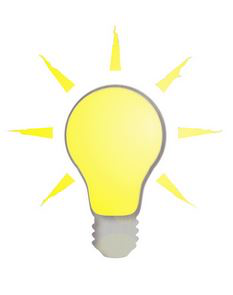 Raadpleeg de meestgestelde vragen over het verband tussen de milieuvergunning en het bodemonderzoekHebt u specifieke vragen, stel ze dan per e-mail of neem telefonisch contact op met de bodemfacilitator op 02/775 75 75Als de potentiële risicoactiviteiten die u hebt geïdentificeerd gescheiden zijn van de grond door een niveau (verdiep of kelder), waardoor er geen communicatieroute tussen de verontreinigende stoffen op uw bedrijf en de grond meer is, moeten ze niet als risicoactiviteiten worden beschouwd.Voorbeeld: een olietank van meer dan 500 liter in een ruimte boven een kelderVoor de potentiële risicoactiviteiten die u nog steeds hebt na punt 1 hierboven, controleert u in de kolom ‘beperkingen’ van de tabel in de lijst van de risicoactiviteiten of er voor de betrokken ingedeelde inrichting een uitzondering bestaat. Voorbeeld voor rubriek 88: Een stookolieopslagfaciliteit tot 10.000 liter is geen risicoactiviteit, tenzij ze bedoeld is om voertuigen te bevoorradenRaadpleeg de meestgestelde vragen over het verband tussen de milieuvergunning en het bodemonderzoekHebt u specifieke vragen, stel ze dan per e-mail of neem telefonisch contact op met de bodemfacilitator op 02/775 75 75Als de potentiële risicoactiviteiten die u hebt geïdentificeerd gescheiden zijn van de grond door een niveau (verdiep of kelder), waardoor er geen communicatieroute tussen de verontreinigende stoffen op uw bedrijf en de grond meer is, moeten ze niet als risicoactiviteiten worden beschouwd.Voorbeeld: een olietank van meer dan 500 liter in een ruimte boven een kelderVoor de potentiële risicoactiviteiten die u nog steeds hebt na punt 1 hierboven, controleert u in de kolom ‘beperkingen’ van de tabel in de lijst van de risicoactiviteiten of er voor de betrokken ingedeelde inrichting een uitzondering bestaat. Voorbeeld voor rubriek 88: Een stookolieopslagfaciliteit tot 10.000 liter is geen risicoactiviteit, tenzij ze bedoeld is om voertuigen te bevoorradenRaadpleeg de meestgestelde vragen over het verband tussen de milieuvergunning en het bodemonderzoekHebt u specifieke vragen, stel ze dan per e-mail of neem telefonisch contact op met de bodemfacilitator op 02/775 75 75Als de potentiële risicoactiviteiten die u hebt geïdentificeerd gescheiden zijn van de grond door een niveau (verdiep of kelder), waardoor er geen communicatieroute tussen de verontreinigende stoffen op uw bedrijf en de grond meer is, moeten ze niet als risicoactiviteiten worden beschouwd.Voorbeeld: een olietank van meer dan 500 liter in een ruimte boven een kelderVoor de potentiële risicoactiviteiten die u nog steeds hebt na punt 1 hierboven, controleert u in de kolom ‘beperkingen’ van de tabel in de lijst van de risicoactiviteiten of er voor de betrokken ingedeelde inrichting een uitzondering bestaat. Voorbeeld voor rubriek 88: Een stookolieopslagfaciliteit tot 10.000 liter is geen risicoactiviteit, tenzij ze bedoeld is om voertuigen te bevoorradenRaadpleeg de meestgestelde vragen over het verband tussen de milieuvergunning en het bodemonderzoekHebt u specifieke vragen, stel ze dan per e-mail of neem telefonisch contact op met de bodemfacilitator op 02/775 75 75Als de potentiële risicoactiviteiten die u hebt geïdentificeerd gescheiden zijn van de grond door een niveau (verdiep of kelder), waardoor er geen communicatieroute tussen de verontreinigende stoffen op uw bedrijf en de grond meer is, moeten ze niet als risicoactiviteiten worden beschouwd.Voorbeeld: een olietank van meer dan 500 liter in een ruimte boven een kelderVoor de potentiële risicoactiviteiten die u nog steeds hebt na punt 1 hierboven, controleert u in de kolom ‘beperkingen’ van de tabel in de lijst van de risicoactiviteiten of er voor de betrokken ingedeelde inrichting een uitzondering bestaat. Voorbeeld voor rubriek 88: Een stookolieopslagfaciliteit tot 10.000 liter is geen risicoactiviteit, tenzij ze bedoeld is om voertuigen te bevoorradenRaadpleeg de meestgestelde vragen over het verband tussen de milieuvergunning en het bodemonderzoekHebt u specifieke vragen, stel ze dan per e-mail of neem telefonisch contact op met de bodemfacilitator op 02/775 75 75Als de potentiële risicoactiviteiten die u hebt geïdentificeerd gescheiden zijn van de grond door een niveau (verdiep of kelder), waardoor er geen communicatieroute tussen de verontreinigende stoffen op uw bedrijf en de grond meer is, moeten ze niet als risicoactiviteiten worden beschouwd.Voorbeeld: een olietank van meer dan 500 liter in een ruimte boven een kelderVoor de potentiële risicoactiviteiten die u nog steeds hebt na punt 1 hierboven, controleert u in de kolom ‘beperkingen’ van de tabel in de lijst van de risicoactiviteiten of er voor de betrokken ingedeelde inrichting een uitzondering bestaat. Voorbeeld voor rubriek 88: Een stookolieopslagfaciliteit tot 10.000 liter is geen risicoactiviteit, tenzij ze bedoeld is om voertuigen te bevoorradenRaadpleeg de meestgestelde vragen over het verband tussen de milieuvergunning en het bodemonderzoekHebt u specifieke vragen, stel ze dan per e-mail of neem telefonisch contact op met de bodemfacilitator op 02/775 75 75Zijn één of meer van uw installaties ingedeeld als risicoactiviteiten voor de bodem of het grondwater?Kruis slechts één vakje aanZijn één of meer van uw installaties ingedeeld als risicoactiviteiten voor de bodem of het grondwater?Kruis slechts één vakje aanZijn één of meer van uw installaties ingedeeld als risicoactiviteiten voor de bodem of het grondwater?Kruis slechts één vakje aanZijn één of meer van uw installaties ingedeeld als risicoactiviteiten voor de bodem of het grondwater?Kruis slechts één vakje aanZijn één of meer van uw installaties ingedeeld als risicoactiviteiten voor de bodem of het grondwater?Kruis slechts één vakje aanZijn één of meer van uw installaties ingedeeld als risicoactiviteiten voor de bodem of het grondwater?Kruis slechts één vakje aanJaJaJaJaNeeNeeNeeNeeAls u NEE hebt geantwoord, ga dan direct naar punt B: Handelingen en werken in contact met de bodemAls u NEE hebt geantwoord, ga dan direct naar punt B: Handelingen en werken in contact met de bodemAls u NEE hebt geantwoord, ga dan direct naar punt B: Handelingen en werken in contact met de bodemAls u NEE hebt geantwoord, ga dan direct naar punt B: Handelingen en werken in contact met de bodemAls u JA hebt geantwoord, dan moet een verkennend bodemonderzoek (VBO) worden uitgevoerd op grond van de ordonnantie van 5 maart 2009 betreffende het beheer en de sanering van verontreinigde bodems. In voorkomend geval kan een vrijstelling van een dergelijk onderzoek worden verkregen van Leefmilieu Brussel.Dit onderzoek moet worden uitgevoerd door een bodemverontreinigingsdeskundige die verantwoordelijk is voor de indiening ervan via het officiële BRUSOIL-platform. Als u JA hebt geantwoord, dan moet een verkennend bodemonderzoek (VBO) worden uitgevoerd op grond van de ordonnantie van 5 maart 2009 betreffende het beheer en de sanering van verontreinigde bodems. In voorkomend geval kan een vrijstelling van een dergelijk onderzoek worden verkregen van Leefmilieu Brussel.Dit onderzoek moet worden uitgevoerd door een bodemverontreinigingsdeskundige die verantwoordelijk is voor de indiening ervan via het officiële BRUSOIL-platform. Als u JA hebt geantwoord, dan moet een verkennend bodemonderzoek (VBO) worden uitgevoerd op grond van de ordonnantie van 5 maart 2009 betreffende het beheer en de sanering van verontreinigde bodems. In voorkomend geval kan een vrijstelling van een dergelijk onderzoek worden verkregen van Leefmilieu Brussel.Dit onderzoek moet worden uitgevoerd door een bodemverontreinigingsdeskundige die verantwoordelijk is voor de indiening ervan via het officiële BRUSOIL-platform. Als u JA hebt geantwoord, dan moet een verkennend bodemonderzoek (VBO) worden uitgevoerd op grond van de ordonnantie van 5 maart 2009 betreffende het beheer en de sanering van verontreinigde bodems. In voorkomend geval kan een vrijstelling van een dergelijk onderzoek worden verkregen van Leefmilieu Brussel.Dit onderzoek moet worden uitgevoerd door een bodemverontreinigingsdeskundige die verantwoordelijk is voor de indiening ervan via het officiële BRUSOIL-platform. Vermeld het dossiernummer en de datum van indiening van de studie in BRUSOILVermeld het dossiernummer en de datum van indiening van de studie in BRUSOILReferentie:Voorbeeld: SOL/00263/2010Vermeld het dossiernummer en de datum van indiening van de studie in BRUSOILVermeld het dossiernummer en de datum van indiening van de studie in BRUSOILIndieningsdatum:BHandelingen en werken in contact met de bodemVoorbeelden: uitbreiding van het gebouw in contact met de grond, oppervlakte-uitgraving voor de bouw van een nieuwe plaat, kelder, vloerverwarming, ombouw van een ruimte die in contact staat met de grond (geen kelder onder) voor industrieel/ambachtelijk gebruik naar een woon- of horecagebruik, vernietiging van een bestaande bekleding voor het maken van een tuin.Handelingen en werken in contact met de bodemVoorbeelden: uitbreiding van het gebouw in contact met de grond, oppervlakte-uitgraving voor de bouw van een nieuwe plaat, kelder, vloerverwarming, ombouw van een ruimte die in contact staat met de grond (geen kelder onder) voor industrieel/ambachtelijk gebruik naar een woon- of horecagebruik, vernietiging van een bestaande bekleding voor het maken van een tuin.Handelingen en werken in contact met de bodemVoorbeelden: uitbreiding van het gebouw in contact met de grond, oppervlakte-uitgraving voor de bouw van een nieuwe plaat, kelder, vloerverwarming, ombouw van een ruimte die in contact staat met de grond (geen kelder onder) voor industrieel/ambachtelijk gebruik naar een woon- of horecagebruik, vernietiging van een bestaande bekleding voor het maken van een tuin.Handelingen en werken in contact met de bodemVoorbeelden: uitbreiding van het gebouw in contact met de grond, oppervlakte-uitgraving voor de bouw van een nieuwe plaat, kelder, vloerverwarming, ombouw van een ruimte die in contact staat met de grond (geen kelder onder) voor industrieel/ambachtelijk gebruik naar een woon- of horecagebruik, vernietiging van een bestaande bekleding voor het maken van een tuin.Handelingen en werken in contact met de bodemVoorbeelden: uitbreiding van het gebouw in contact met de grond, oppervlakte-uitgraving voor de bouw van een nieuwe plaat, kelder, vloerverwarming, ombouw van een ruimte die in contact staat met de grond (geen kelder onder) voor industrieel/ambachtelijk gebruik naar een woon- of horecagebruik, vernietiging van een bestaande bekleding voor het maken van een tuin.Handelingen en werken in contact met de bodemVoorbeelden: uitbreiding van het gebouw in contact met de grond, oppervlakte-uitgraving voor de bouw van een nieuwe plaat, kelder, vloerverwarming, ombouw van een ruimte die in contact staat met de grond (geen kelder onder) voor industrieel/ambachtelijk gebruik naar een woon- of horecagebruik, vernietiging van een bestaande bekleding voor het maken van een tuin.Als u na uw analyse in punt A hierboven een verkennend bodemonderzoek (VBO) moet uitvoeren, kunt u direct overgaan naar kader 9: WerkingsurenAls u na uw analyse in punt A hierboven een verkennend bodemonderzoek (VBO) moet uitvoeren, kunt u direct overgaan naar kader 9: WerkingsurenAls u na uw analyse in punt A hierboven een verkennend bodemonderzoek (VBO) moet uitvoeren, kunt u direct overgaan naar kader 9: WerkingsurenAls u na uw analyse in punt A hierboven een verkennend bodemonderzoek (VBO) moet uitvoeren, kunt u direct overgaan naar kader 9: WerkingsurenAls u na uw analyse in punt A hierboven een verkennend bodemonderzoek (VBO) moet uitvoeren, kunt u direct overgaan naar kader 9: WerkingsurenAls u na uw analyse in punt A hierboven een verkennend bodemonderzoek (VBO) moet uitvoeren, kunt u direct overgaan naar kader 9: WerkingsurenHeeft uw project te maken met handelingen en werken op een oppervlakte > 20 m²? Kruis slechts één vakje aanHeeft uw project te maken met handelingen en werken op een oppervlakte > 20 m²? Kruis slechts één vakje aanHeeft uw project te maken met handelingen en werken op een oppervlakte > 20 m²? Kruis slechts één vakje aanHeeft uw project te maken met handelingen en werken op een oppervlakte > 20 m²? Kruis slechts één vakje aanHeeft uw project te maken met handelingen en werken op een oppervlakte > 20 m²? Kruis slechts één vakje aanHeeft uw project te maken met handelingen en werken op een oppervlakte > 20 m²? Kruis slechts één vakje aanJaJaJaJaNeeNeeNeeNeeAls u NEE hebt geantwoord, ga dan direct naar kader 9: WerkingsurenAls u NEE hebt geantwoord, ga dan direct naar kader 9: WerkingsurenAls u NEE hebt geantwoord, ga dan direct naar kader 9: WerkingsurenAls u NEE hebt geantwoord, ga dan direct naar kader 9: WerkingsurenAls u JA hebt geantwoord:Bepaal de bodemcategorie van de kadastrale percelen van de exploitatiesite op de kaart van de inventaris van de bodemtoestandRaadpleeg de website over de inventaris van de bodemtoestand voor meer informatie.Als u JA hebt geantwoord:Bepaal de bodemcategorie van de kadastrale percelen van de exploitatiesite op de kaart van de inventaris van de bodemtoestandRaadpleeg de website over de inventaris van de bodemtoestand voor meer informatie.Als u JA hebt geantwoord:Bepaal de bodemcategorie van de kadastrale percelen van de exploitatiesite op de kaart van de inventaris van de bodemtoestandRaadpleeg de website over de inventaris van de bodemtoestand voor meer informatie.Als u JA hebt geantwoord:Bepaal de bodemcategorie van de kadastrale percelen van de exploitatiesite op de kaart van de inventaris van de bodemtoestandRaadpleeg de website over de inventaris van de bodemtoestand voor meer informatie.Is de bodemcategorie van één of meer kadastrale percelen van de exploitatiesite in categorie 0 of gecombineerd met 0?Kruis slechts één vakje aanIs de bodemcategorie van één of meer kadastrale percelen van de exploitatiesite in categorie 0 of gecombineerd met 0?Kruis slechts één vakje aanIs de bodemcategorie van één of meer kadastrale percelen van de exploitatiesite in categorie 0 of gecombineerd met 0?Kruis slechts één vakje aanIs de bodemcategorie van één of meer kadastrale percelen van de exploitatiesite in categorie 0 of gecombineerd met 0?Kruis slechts één vakje aanIs de bodemcategorie van één of meer kadastrale percelen van de exploitatiesite in categorie 0 of gecombineerd met 0?Kruis slechts één vakje aanIs de bodemcategorie van één of meer kadastrale percelen van de exploitatiesite in categorie 0 of gecombineerd met 0?Kruis slechts één vakje aanJaJaJaJaNeeNeeNeeNeeAls u NEE hebt geantwoord, ga dan direct naar kader 9: WerkingsurenAls u NEE hebt geantwoord, ga dan direct naar kader 9: WerkingsurenAls u NEE hebt geantwoord, ga dan direct naar kader 9: WerkingsurenAls u NEE hebt geantwoord, ga dan direct naar kader 9: WerkingsurenAls u JA hebt geantwoord, moet een verkennend bodemonderzoek (VBO) worden uitgevoerd op grond van de ordonnantie van 5 maart 2009 betreffende het beheer en de sanering van verontreinigde bodems. In voorkomend geval kan een vrijstelling van een dergelijk onderzoek worden verkregen van Leefmilieu Brussel.Dit onderzoek moet worden uitgevoerd door een bodemverontreinigingsdeskundige die verantwoordelijk is voor de indiening ervan via het officiële BRUSOIL-platform. Als u JA hebt geantwoord, moet een verkennend bodemonderzoek (VBO) worden uitgevoerd op grond van de ordonnantie van 5 maart 2009 betreffende het beheer en de sanering van verontreinigde bodems. In voorkomend geval kan een vrijstelling van een dergelijk onderzoek worden verkregen van Leefmilieu Brussel.Dit onderzoek moet worden uitgevoerd door een bodemverontreinigingsdeskundige die verantwoordelijk is voor de indiening ervan via het officiële BRUSOIL-platform. Als u JA hebt geantwoord, moet een verkennend bodemonderzoek (VBO) worden uitgevoerd op grond van de ordonnantie van 5 maart 2009 betreffende het beheer en de sanering van verontreinigde bodems. In voorkomend geval kan een vrijstelling van een dergelijk onderzoek worden verkregen van Leefmilieu Brussel.Dit onderzoek moet worden uitgevoerd door een bodemverontreinigingsdeskundige die verantwoordelijk is voor de indiening ervan via het officiële BRUSOIL-platform. Als u JA hebt geantwoord, moet een verkennend bodemonderzoek (VBO) worden uitgevoerd op grond van de ordonnantie van 5 maart 2009 betreffende het beheer en de sanering van verontreinigde bodems. In voorkomend geval kan een vrijstelling van een dergelijk onderzoek worden verkregen van Leefmilieu Brussel.Dit onderzoek moet worden uitgevoerd door een bodemverontreinigingsdeskundige die verantwoordelijk is voor de indiening ervan via het officiële BRUSOIL-platform. Vermeld het dossiernummer en de datum van indiening van de studie in BRUSOILReferentie:Voorbeeld: SOL/00263/2010Referentie:Voorbeeld: SOL/00263/2010Vermeld het dossiernummer en de datum van indiening van de studie in BRUSOILIndieningsdatum:Indieningsdatum:Niet van toepassingDit is niet van toepassing op uw aangifte uitsluitend betrekking heeft op één of meer gebouwen die bestemd zijn voor huisvesting.Niet van toepassingDit is niet van toepassing op uw aangifte uitsluitend betrekking heeft op één of meer gebouwen die bestemd zijn voor huisvesting.Vermeld de werkingsuren van de verschillende activiteiten die worden uitgeoefend op de exploitatiesite (werkplaats, handelszaak, kantoor...)Maak een onderscheid tussen de uren voor de productie en voor de verkoop (indien van toepassing).Vermeld de werkingsuren van de verschillende activiteiten die worden uitgeoefend op de exploitatiesite (werkplaats, handelszaak, kantoor...)Maak een onderscheid tussen de uren voor de productie en voor de verkoop (indien van toepassing).Vermeld de werkingsuren van de verschillende activiteiten die worden uitgeoefend op de exploitatiesite (werkplaats, handelszaak, kantoor...)Maak een onderscheid tussen de uren voor de productie en voor de verkoop (indien van toepassing).Activiteiten – Werkplaatsen - UitrustingenActiviteiten – Werkplaatsen - UitrustingenWerkingsuren (dagen en uren)Vermeld van … tot … , van …u. tot …u… Indien een uitrusting niet kan worden stopgezet ‘s nachts : vermeld 24u/24u.Wat is de totale vloeroppervlakte van de vestiging? AVoor bouwprojectenVoor bouwprojectenIndien u nog geen huisnummer hebtIndien u nog geen huisnummer hebtNeem in bijlage 2.1 een kadastraal percelenplan  op met de duidelijke vermelding van de percelen of delen van percelen waarop uw aanvraag betrekking heeft.Neem in bijlage 2.1 een kadastraal percelenplan  op met de duidelijke vermelding van de percelen of delen van percelen waarop uw aanvraag betrekking heeft.BIn alle gevallenIn alle gevallenPlan van de locatie van de exploitatiesitePlan van de locatie van de exploitatiesiteVoeg toe aan bijlage 2.2:Een plan van de locatie van de exploitatiesite op een leesbare schaal en maximaal op A3-formaat.Indien dit plan onvoldoende duidelijk is, moeten ook uitvergrote plannen van de verschillende delen van de site worden toegevoegd.Voeg toe aan bijlage 2.2:Een plan van de locatie van de exploitatiesite op een leesbare schaal en maximaal op A3-formaat.Indien dit plan onvoldoende duidelijk is, moeten ook uitvergrote plannen van de verschillende delen van de site worden toegevoegd.De plannen moet erop zijn aangeduid: De schaal;De oriëntatie;Het tracé van de wegen die grenzen aan de site en de naam van deze wegen;De rijrichting van het autoverkeer.De plannen moet erop zijn aangeduid: De schaal;De oriëntatie;Het tracé van de wegen die grenzen aan de site en de naam van deze wegen;De rijrichting van het autoverkeer.Plannen van de inrichtingen Plannen van de inrichtingen Voeg toe aan bijlage 2.3 de plannen van de inrichtingen op een leesbare schaal en maximaal op A3-formaat die op een duidelijk manier de volgende elementen aanduiden:Voeg toe aan bijlage 2.3 de plannen van de inrichtingen op een leesbare schaal en maximaal op A3-formaat die op een duidelijk manier de volgende elementen aanduiden:Zie kaderAlle lozingspunten voor afvalwater (in het oppervlaktewater, in de riool, door infiltratie)/De opslagzones voor afval6Uw ingedeelde inrichtingen7Alle informatie die u zal worden gevraagd via het resultaat van de tool easyPermit (indien van toepassing)7Op elk plan moet de gebruikte schaal vermeld worden.Op elk plan moet de gebruikte schaal vermeld worden.Foto’s van de site Voeg foto’s van de ingedeelde inrichtingen toe aan bijlage 2.4.Deze foto’s moeten ons in staat stellen de situatie correct te beoordelen.De foto’s zijn:In kleur;Genummerd;Met vermelding van de nummers op het plan van de inrichtingen.Indien u uw aanvraag elektronisch indient, moet u de foto’s in éénzelfde document groeperen.Als uw aangifte een klasse 3 betreft, dan brengt dit dossierkosten mee voor de gemeente waarin uw project of inrichtingen gevestigd zijn. Deze kosten verschillen van gemeente tot gemeente. Om het bedrag te kennen, raadpleeg de webpagina « Hoeveel bedragen de dossierkosten » > deel « Dossierkosten voor de vergunningsaanvragen behandeld door de gemeente».Voeg voor de kaders waarbij u betrokken bent alle bijlagen toe die opgenomen zijn in deze lijst.Voeg voor de kaders waarbij u betrokken bent alle bijlagen toe die opgenomen zijn in deze lijst.Voeg voor de kaders waarbij u betrokken bent alle bijlagen toe die opgenomen zijn in deze lijst.Voeg voor de kaders waarbij u betrokken bent alle bijlagen toe die opgenomen zijn in deze lijst.Voeg voor de kaders waarbij u betrokken bent alle bijlagen toe die opgenomen zijn in deze lijst.Hoe gaat u te werk?Hoe gaat u te werk?Hoe gaat u te werk?Hoe gaat u te werk?Hoe gaat u te werk?Voor een papieren dossierNummer elk van de bijlagen in de volgorde van de bijgevoegde lijst.Neem ze over in dezelfde volgorde en met dezelfde naam als in de bijgevoegde lijst.Kruis de vakjes aan die overeenkomen met de bijgevoegde bijlagen.Indien u extra bijlagen hebt toegevoegd:Voeg ze achteraan toeGeef ze een nummer.Voor een elektronisch dossierGeef elk bestand een naam die begint met de code in de kolom “CODE” van het onderstaande repertorium, eventueel gevolgd door een korte beschrijving van het document.Voor een papieren dossierNummer elk van de bijlagen in de volgorde van de bijgevoegde lijst.Neem ze over in dezelfde volgorde en met dezelfde naam als in de bijgevoegde lijst.Kruis de vakjes aan die overeenkomen met de bijgevoegde bijlagen.Indien u extra bijlagen hebt toegevoegd:Voeg ze achteraan toeGeef ze een nummer.Voor een elektronisch dossierGeef elk bestand een naam die begint met de code in de kolom “CODE” van het onderstaande repertorium, eventueel gevolgd door een korte beschrijving van het document.Voor een papieren dossierNummer elk van de bijlagen in de volgorde van de bijgevoegde lijst.Neem ze over in dezelfde volgorde en met dezelfde naam als in de bijgevoegde lijst.Kruis de vakjes aan die overeenkomen met de bijgevoegde bijlagen.Indien u extra bijlagen hebt toegevoegd:Voeg ze achteraan toeGeef ze een nummer.Voor een elektronisch dossierGeef elk bestand een naam die begint met de code in de kolom “CODE” van het onderstaande repertorium, eventueel gevolgd door een korte beschrijving van het document.Voor een papieren dossierNummer elk van de bijlagen in de volgorde van de bijgevoegde lijst.Neem ze over in dezelfde volgorde en met dezelfde naam als in de bijgevoegde lijst.Kruis de vakjes aan die overeenkomen met de bijgevoegde bijlagen.Indien u extra bijlagen hebt toegevoegd:Voeg ze achteraan toeGeef ze een nummer.Voor een elektronisch dossierGeef elk bestand een naam die begint met de code in de kolom “CODE” van het onderstaande repertorium, eventueel gevolgd door een korte beschrijving van het document.Voor een papieren dossierNummer elk van de bijlagen in de volgorde van de bijgevoegde lijst.Neem ze over in dezelfde volgorde en met dezelfde naam als in de bijgevoegde lijst.Kruis de vakjes aan die overeenkomen met de bijgevoegde bijlagen.Indien u extra bijlagen hebt toegevoegd:Voeg ze achteraan toeGeef ze een nummer.Voor een elektronisch dossierGeef elk bestand een naam die begint met de code in de kolom “CODE” van het onderstaande repertorium, eventueel gevolgd door een korte beschrijving van het document.Lijst van bijlagenLijst van bijlagenLijst van bijlagenLijst van bijlagenLijst van bijlagenNr. van de bijlageAankruisvakjeTitel van de bijlageCODEKader van het formulier11.1Tabel van de ingedeelde inrichtingenB11_IC_Lijst71.2Documenten en informatie betreffende uw ingedeelde inrichtingenB12_IC_Doc722.1Kadastraal percelenplanB21_MAP_Kad112.2VestigingsplanB22_MAP_Vest112.3Plan van de inrichtingenB23_MAP112.4Foto’s van de inrichtingenB24_ILLU_Foto113Periodiek controleverslag van de elektrische laagspannings-/hoogspanningsinstallatiesB3_CERT_Elek4Uw naam en voornaam:Handelend in de hoedanigheid van:Verklaart dat alle informatie in deze milieuvergunningsaanvraag juist is.Verklaart dat alle informatie in deze milieuvergunningsaanvraag juist is.Datum:Uw handtekening:Klasse van aangifteBevoegde overheid“Papier” Dossier(Indienen of Zending per post via gewone brief of via een aangetekende brief )Elektronische DossierKlasse 3GemeenteIn 1 exemplaar aan het adres van de betrokken gemeenteRaadpleeg de tabel van de milieudiensten van de Gemeenten (kolom “Indiening van dossiers in elektronisch formaat”) om te weten of het mogelijk is om elektronisch te communiceren en om de praktische modaliteiten te kennen.Klasse 1CLeefmilieu BrusselIn 1 exemplaar aan het adres:Site Thurn & TaxisAfdeling Vergunningen en Partnerschap
Havenlaan 86C/3000
1000 BrusselVerstuur uw dossier naar permit-pemv@leefmilieu.brussels (Respecteer de overeenkomst inzake elektronische communicatie)